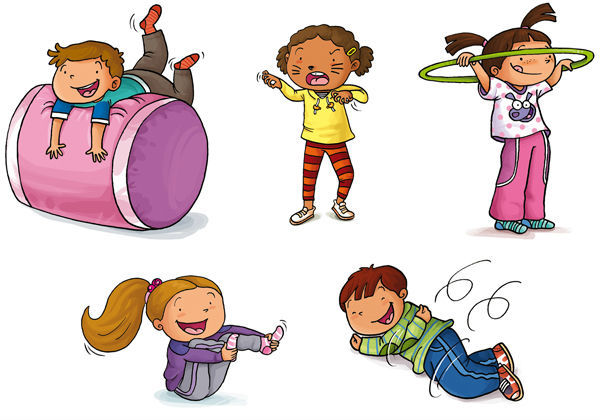 corso psicomotricità “giochiamo insieme”il sottoscritto……………………………………………….si iscrive al corso di psicomotricità con il proprio figlio\anome bambino ………………………………………..recapito telefonico…………………………………………Ho preso visione del regolamento sottostante: Bisogna indossare la tuta e i calzini antiscivolo o scarpe ginnastica Bisogna essere puntuali all’inizio lezione e non soffermarsi all’interno dello spazio dopo la fine lezionese si salta una lezione non viene restituito alcun importoAll’atto d’iscrizione va versato l’intero costo del corso di 60 euroIl corso si svolge in 5 lezioni di cui 4 con il bambino\a e 1 solo per i genitorivi informiamo, ai sensi dell’articolo 29 del D.Lgs.30 Giugno 2003 n° 196 recante disposizioni a tutela delle persone e degli altri soggetti rispetto al trattamento dei dati personali (legge sulla privacy) firma per accettazione ………………………………………………. si allega fotocopia carta d’identità di chi iscrive il bambino 